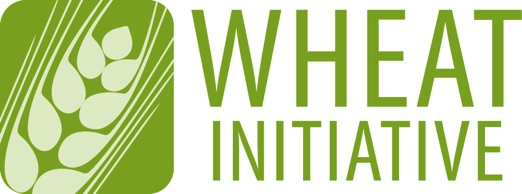 Coordinating global research for wheatANNEX 2 (Oct 2020 update)EXPERT WORKING GROUP MEMBERSHIP APPLICATION FORM Please return your completed form to wheat.initiative@julius-kuehn.de  (maximum 4 pages)NAME OF EXPERT WORKING GROUP Global Wheat Germplasm Conservation and Use Community EWGEXPECTATIONS FOR EWG MEMBERS Participate in EWG meetings and ongoing discussionsContribute to the activities of the EWG Expertise in the following topics (Genebank Management, Cereal crop conservation, Diversity assessment, seed physiology, breeding, pre-breeding, cytogenetic, cereal taxonomist, pathology, physiology, bioinformatics, information systems, end use quality, and in situ conservation)1 - CANDIDATE  DETAILS1 - CANDIDATE  DETAILSFirst Name Last Name Wheat Initiative 
Website Username*PositionCountryInstitution/CompanyEmail2 - PROFESSIONAL ACTIVITIES  2 - PROFESSIONAL ACTIVITIES  Research ActivitiesOther Activities3 - PUBLICATIONS RELEVANT TO THE EWG TOPIC  4 - OTHER TYPES OF PRODUCTIONS  5 - ADDITIONAL INFORMATION  (in particular, reasons why you would like to be a member of the EWG and what specific expertise or relevant experience you could contribute to its development)